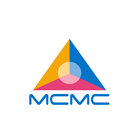 Malaysian Communications and Multimedia CommissionSuruhanjaya Komunikasi dan Multimedia MalaysiaDIGITAL SOCIETY RESEARCH GRANTProposal Submission FormImportant: Applicants are required to submit both pdf. and word copies of this form. For the Commission’s Use onlyAAPPLICANT’S DETAILSAPPLICANT’S DETAILSAPPLICANT’S DETAILSAPPLICANT’S DETAILSAPPLICANT’S DETAILSLead Researcher’s NameDesignation  Institution/UniversityFaculty & DepartmentCorrespondence AddressContact NumberOfficeMobileE-mail addressBVERIFICATION BY DIRECTOR OF RESEARCH MANAGEMENT CENTRE /FACULTY DEANName (in block letters):Name (in block letters):Signature:Signature:Designation:Designation:Date:Date:Official stamp:Official stamp:BPROJECT DETAILSPROJECT DETAILSResearch Focus Area(PLEASE TICK ONE ONLY. Refer to Appendix I of Application Guidelines)Digital Citizenship & Cyber wellnessResearch Category & Gap Area: DCC-…..ORDigital InclusionResearch Category & Gap Area: DI-…..Proposed Project TitleProposed Commencement and End DateFrom …………………to…………………….Research activities duration(Max 6 months – including Research Report submission)………… monthsResearch Team Member(s)(Attach brief CVs of all members and outline a clear role of each team member)Lead Researcher & Role:Co-researcher 1 & Role:Co-researcher 2 & Role:Co-researcher 3 & RoleCo-researcher 4 & Role:Ethical clearance considerations(If any)Access to support and resources required to complete the research (university database, library, PCs etc.). (Please tick one)YesNoCRESEARCH PROPOSAL (please complete all sections)AbstractIntroduction/BackgroundProblem StatementAims and objectives of the researchLiterature Review & Bibliography Conceptual/Theoretical FrameworkResearch MethodologyChallenges identified in relation to the project and measures to overcome the challenges, if any. Implications and impact of research for regulatory and/or policy actionExpenditure details (Up to RM10,000. Please refer to the Guide for details on the expenditures allowed. Researchers are advised to adhere to the specific heads of expenditure and accompanying expenditure and utilisation limits.)Gantt Chart – as an attachment (to include project timelines, expenditure planning and deliverables at each milestone)DDECLARATIONI, _______________________________________________________________ (NRIC No. _______________________________) hereby declare that the information contained in this application forwarded to the Malaysian Communications and Multimedia Commission is true, accurate and complete to the best of my knowledge and belief and that I have not withheld/distorted any material facts. I, _______________________________________________________________ (NRIC No. _______________________________) hereby declare that the information contained in this application forwarded to the Malaysian Communications and Multimedia Commission is true, accurate and complete to the best of my knowledge and belief and that I have not withheld/distorted any material facts. I also declare that I am free from any litigation, pending litigation claims, demands or actions pertaining to the proposed project.  I understand that if the grant is obtained by false or misleading statements, I may be prosecuted, and in addition, the MCMC may, at its discretion, withdraw the grant and recover immediately from me any amount of the grant that may have been disbursed. I also declare that I am free from any litigation, pending litigation claims, demands or actions pertaining to the proposed project.  I understand that if the grant is obtained by false or misleading statements, I may be prosecuted, and in addition, the MCMC may, at its discretion, withdraw the grant and recover immediately from me any amount of the grant that may have been disbursed. Signature: Signature: Date of application:Date of application:Official stamp:Official stamp:ESecretariat’s Comments         Application Ref. No:         Date received:         Application Ref. No:         Date received: 